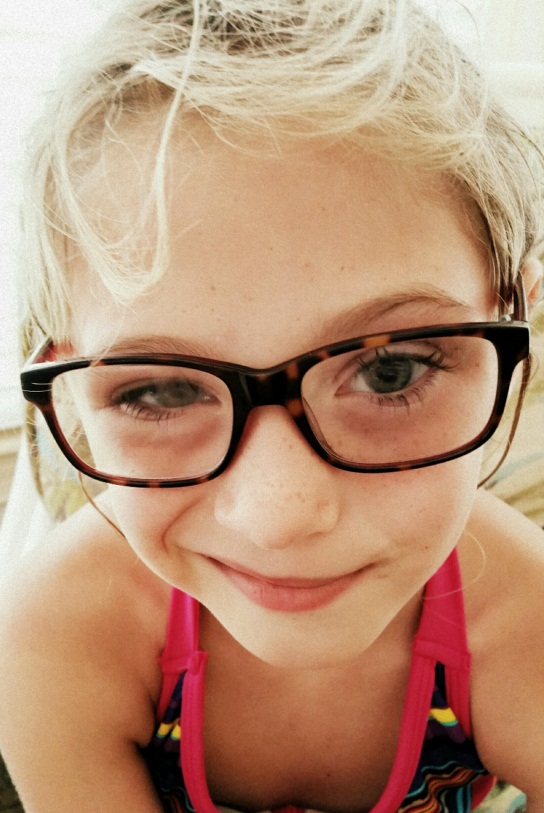 KAYCIE- MARCH OF DIMES- http://woobox.com/zyzn4sKaycie and her twin sister Rylee were born too early at 7 months.  Sadly, Rylee passed away due to prematurity complications.  Kaycie spent 64 days in the Neonatal Intensive Care Unit and had several complications due to being born too soon.  Kaycie underwent several blood transfusions as well as being in respiratory distress, having a hole in the heart, a brain bleed and lung disease.  She was able to overcome them all thanks to the March of Dimes.  The Gross family is grateful for the research and treatments funded by the March of Dimes that allowed Kaycie to survive.  Kaycie, her parents, Mandy and Jason and her two brothers, Ryder and Hunter walk every year in March for Babies as “Kaycie & Rylee’s Crew” to give thanks and honor Rylee’s memory. Today Kaycie is a happy and healthy third grader who loves signing in the school chorus and loves art.